                   ҠАРАР                                                             ПОСТАНОВЛЕНИЕ          «22» октябрь  2018 й.               №47                     «22»  октября  2018г.О внесении изменений и дополнений в постановление №29 от 12.05.2016г. "Об  утверждении Программы  по противодействию незаконного оборота наркотических средств и психотропных веществ, а также злоупотреблению спиртными напитками  в сельском поселении   Удельно-Дуванейский сельсовет муниципального района Благовещенский район Республики Башкортостан на 2016-2018  годы"В соответствии с Федеральным законом от 08.01.1998г №3-ФЗ "О наркотических средствах и психотропных веществах»; Законом Республики Башкортостан от 15.07.2005г. №202-з "О профилактике алкоголизма, наркомании и токсикомании в Республике Башкортостан,  Федеральным законом от 06.10.2003  № 131-ФЗ «Об общих принципах организации местного самоуправления в  Российской Федерации», Администрация сельского поселения Удельно-Дуванейский сельсовет муниципального района Благовещенский район Республики БашкортостанПОСТАНОВЛЯЕТ:1. Дополнить   раздел 5. Перечень основных программных мероприятий Программы  по противодействию незаконного оборота наркотических средств и психотропных веществ, а также злоупотреблению спиртными напитками  в сельском поселении   Удельно-Дуванейский сельсовет муниципального района Благовещенский район Республики Башкортостан на 2016-2018  годы подразделом 5.1. Перечень основных программных мероприятий на 2018 год . (Приложение №1) 2. Разместить  настоящее постановление на информационном стенде администрации сельского поселения по адресу: с.Удельно-Дуваней, ул.Димитрова, д.24 и на официальном сайте Администрации сельского поселения Удельно-Дуванейский сельсовет муниципального района Благовещенский район Республики Башкортостан.3. Контроль за исполнением настоящего постановления оставляю за собой. Глава сельского поселения                                                                Н.С. Жилина                                                                                                                                                           Приложение №15.1 Перечень основных программных мероприятий на  2018 годБАШКОРТОСТАН РЕСПУБЛИКАhЫ БЛАГОВЕЩЕН РАЙОНЫ МУНИЦИПАЛЬ РАЙОНЫНЫҢ   УДЕЛЬНО-ДЫУАНАЙ  АУЫЛ СОВЕТЫ  АУЫЛЫ БИЛӘМӘhЕ ХАКИМИӘТЕ 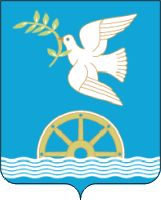 АДМИНИСТРАЦИЯ СЕЛЬСКОГО ПОСЕЛЕНИЯ УДЕЛЬНО-ДУВАНЕЙСКИЙ СЕЛЬСОВЕТМУНИЦИПАЛЬНОГО РАЙОНА БЛАГОВЕЩЕНСКИЙ РАЙОНРЕСПУБЛИКИ   БАШКОРТОСТАН№п/пНаименование мероприятияИсполнительСроки исполненияИсточник и направление финансированияГод№п/пНаименование мероприятияИсполнительСроки исполнения201820181.Распространение методических и наглядных пособий для родителей, а также санитарно-просветительской литературы для населения по формированию негативного отношения к потреблению наркотиков, алкоголя.Администрация сельского поселения Удельно-Дуванейский сельсовет, ФАП с. Удельно-Дуваней, СДК с. Удельно-ДуванейОктябрь,декабрь-2.Проведение спортивных мероприятий с участием максимального количества подростков и молодежи сельского поселения.Администрация сельского поселения Удельно-Дуванейский сельсовет, МОБУ ООШ с. Удельно-ДуванейноябрьБюджет  СП, внебюджетные средства113.Акция по ЗОЖ «Молодежь –за здоровое будущее»Молодежный совет селаоктябрь---4.Организовывать выступление фельдшера ФАП на собраниях граждан, родительских собраниях по проблемам немедицинского потребления наркотиков,  употребления алкоголя.ФАП с. Удельно-Дуванейноябрь---5.Оформление книжных выставок по теме здорового образа жизни в сельской библиотеке.Сельская библиотекаОктябрь, ноябрь, декабрь---6.Обеспечение эффективности использования спортивных сооружений, их доступности для занятий физической культурой, спортом и самодеятельным туризмом для различных слоёв и групп населенияАдминистрация сельского поселения Удельно-Дуванейский сельсовет, МОБУ ООШ с. Удельно-ДуванейОктябрь, ноябрь, декабрь---7.Посещение семей находящихся в социально опасном положении, с целью профилактической работы по алкоголизму. Администрация сельского поселения Удельно-Дуванейский сельсовет, МОБУ ООШ с. Удельно-ДуванейНоябрь, декабрь---8.Проведение профилактической работы с молодежью, населением по формированию негативного отношения к потреблению наркотиков, алкоголя.ОМВД РБ по Благовещенскому району (по согласованию)ноябрь---9Публикация статьи в газете "Панорама" на тему  "Формирование негативного отношения к потреблению наркотиков, алкоголя у молодежи"Администрация сельского поселения Удельно-Дуванейский сельсовет,ноябрь---